Ekonomikas ministrijas iesniegtajā redakcijā 7. pielikums 
Latvijas būvnormatīvam LBN 221-15"Ēku iekšējais ūdensvads un kanalizācija" (apstiprināts ar Ministru kabineta2015. gada  30. jūnijanoteikumiem Nr. 332)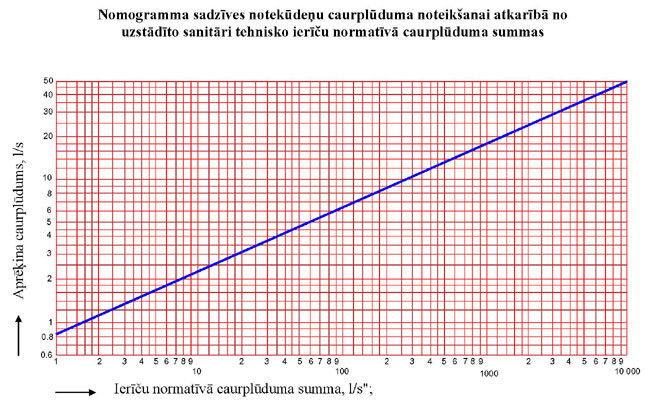 Ekonomikas ministra vietā – veselības ministrs	Guntis Belēvičs